OTSIKOKSI OMA NIMESI JA MIKÄ ERIKOISOSAAJA OLET HENKILÖTIEDOT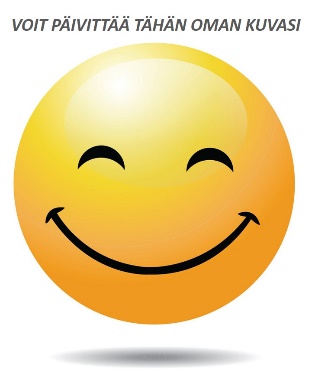 Nimi: 			Etunimet SukunimiOsoite:			Osoitekatu 1 A 1, 00000 Postitoimipaikka
Yhteystiedot:		040-123 4567
Email:			oma@sahkoposti.fi  OSAAMINEN JA ERITYISTAIDOTTässä osiossa kuvataan lyhyesti ja tiivistetysti oma osaaminen ja erityistaidot. Tämän kuvaus tulee olla tiivistelmä siitä osaamisesta, joka on saavutettu myöhemmin esitetyllä koulutuksella ja työkokemuksella. Kannattaa myös lyhyesti kuvailla minkälainen ihminen olet, sekä minkälaiset työt sinua motivoivat. TYÖKOKEMUSNykyinen tehtävä						kk/vvvv –Ab yritys OyTehtävän kuvaus (tehtävät ja vastuut, lisäksi tärkeimmät saavutukset tai opit)Edellinen tehtävä						kk/vvvv – kk/vvvAb yritys OyTehtävän kuvaus (tehtävät ja vastuut, lisäksi tärkeimmät saavutukset tai opit)Sitä edellinen tehtävä jne.					kk/vvvv – kk/vvvvAb yritys OyTehtävän kuvaus (tehtävät ja vastuut, lisäksi tärkeimmät saavutukset tai opit)OPISKELU JA KOULUTUSYlin tutkinto, laajuus, oppilaitos				vvvv – vvvvPääaine, erikoistuminenLISÄOPINNOTMuut merkittävät opinnot, laajuus, oppilaitos		vvvv -vvvvPääaine, erikoistuminenKurssin nimi, laajuus, oppilaitos 				vvvvSaavutettu lupa / pätevyysLUOTTAMUSTOIMETLuottamustoimi 1				vvvv-vvvvLuottamustoimi 2				vvvv-vvvvLuottamustoimi 3				vvvv-vvvvKIELITAITOkieli 1				taso		(mahdollinen tutkinto / suoritettu taso)kieli 2				taso		(mahdollinen tutkinto / suoritettu taso)kieli 3				taso		(mahdollinen tutkinto / suoritettu taso)ERITYISTAIDOT JA PÄTEVYYDET (ESIMERKIKSI ATK-TAIDOT, PÄTEVYYSKORTIT YMS.)Microsoft Office 		tasoPhotoshop			tasoHARRASTUKSET / MUUTA MINUSTAHalutessasi voit kertoa tähän harrastuksistasi tai muuta, mitä haluat itsestäsi jakaa.SUOSITTELIJATSimo Suosittelija		asema, yritys		puhelinnumero ja sähköpostiSatu Suosittelija		asema, yritys		puhelinnumero ja sähköposti